Приложение 2Организационный взнос лиц за участие в выставке для физических перечисляется по банковским реквизитам организатора. Возможен онлайн-платеж по карте непосредственно на портале «Детские сады Тюменской области» (tmndetsady.ru) через Сбербанк - онлайн: http://tmndetsady.ru/poryadok-okazaniya-nobrinternet-uslugnobr/uslugi/Бланк для физических лиц для оплаты по квитанции в отделении Сбербанка: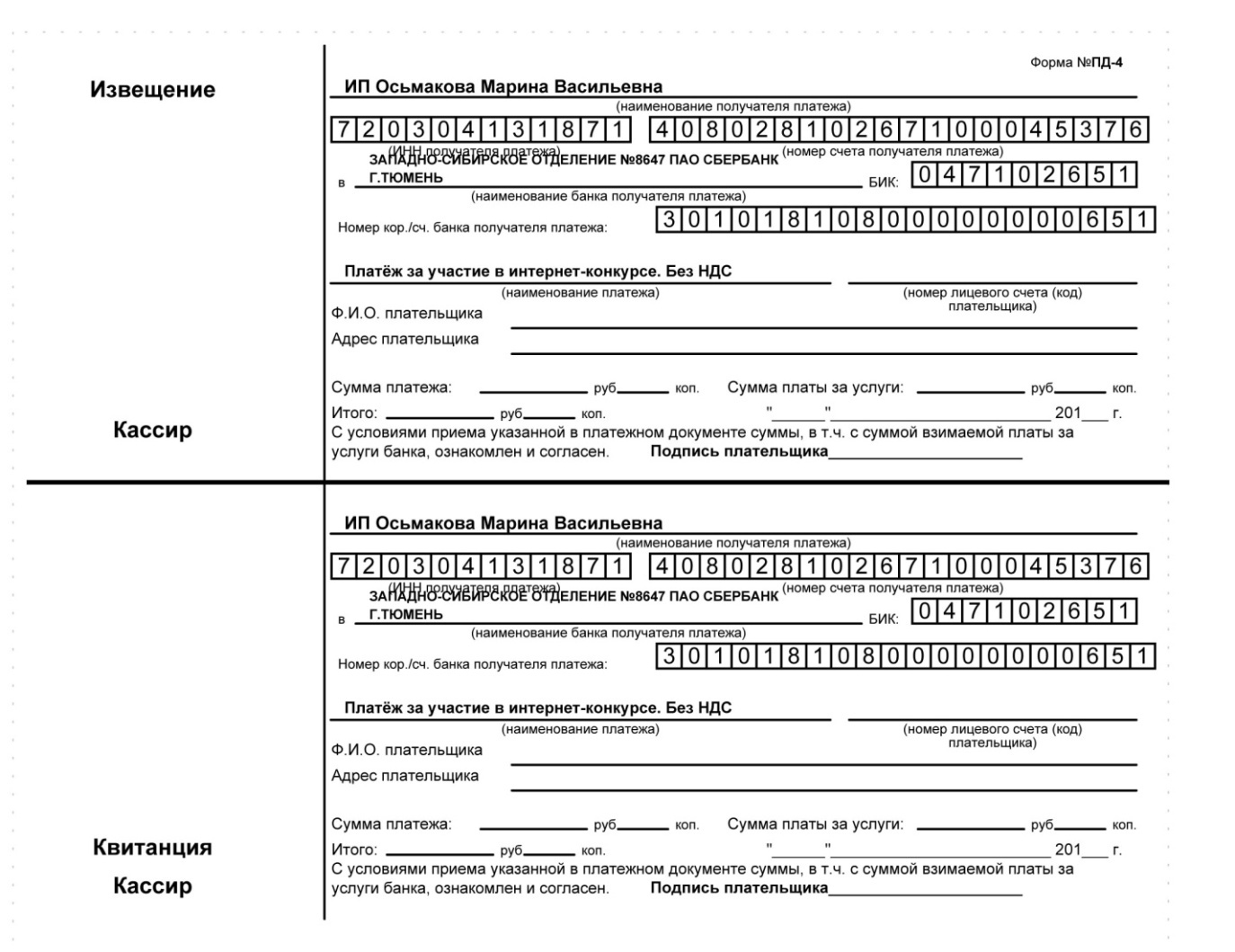 ……………………………………………………………………………………………………...линия отрезаФЕДЕРАЛЬНАЯ СЛУЖБА ПО НАДЗОРУ В СФЕРЕ СВЯЗИ,ИНФОРМАЦИОННЫХ ТЕХНОЛОГИЙ И МАССОВЫХ КОММУНИКАЦИЙ (РОСКОМНАДЗОР)Детские сады Тюменской областиНомер свидетельстваЭЛ № ФС 77 - 43321Наименование СМИДетские сады Тюменской областиДата регистрации28.12.2010Форма распространенияЭлектронное периодическое издание Территория распространенияРоссийская Федерация, зарубежные страныУчредителиИндивидуальный предприниматель Осьмакова Марина ВасильевнаАдрес редакции. Тюмень, ул. Республики, д. 156 к. 31ЯзыкирусскийЭл.адрес:dsto@bk.ruсайт:http://tmndetsady.ru/Информационно-методический портал «Детские сады Тюменской области»